,Ev. - Luth. Emmaus-Kirchengemeinde NorderstedtEv.Luth.-Paul-Gerhardt Kinderhausim Ev.-Luth. Kita-Werk Kirchenkreis Hamburg–West / Süd-Holstein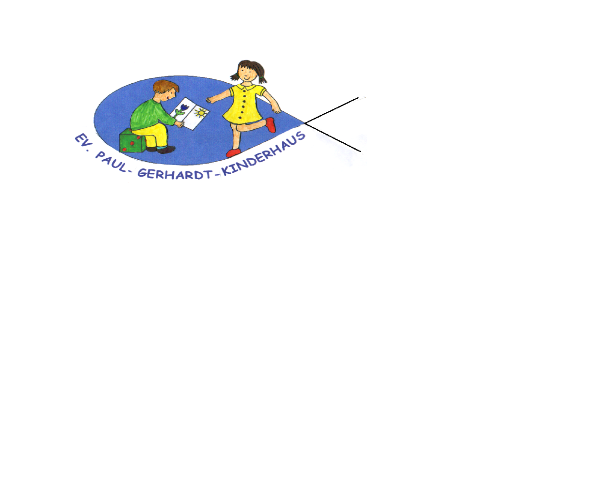                             Anmeldung für das Jahr 20____Ich/Wir wünsche(n) eine Betreuung:                                                                      Ich/Wir geben dem Ev.-Luth. Kita-Werk Hamburg-West/Südholstein mein/unser Einverständnis, dass die Daten meines/unseres Kindes zwecks Abgleichs der Wartelisten an die Stadt Norderstedt und die Landesweite Kita-Datenbank weitergegeben werden darf. Die Einwilligung kann jederzeit schriftlich widerrufen werden.Datum: ____________________       ____________________________________________                                                                                                         Unterschrift der/des SorgeberechtigtenNachname des Kindes:Vorname:Mädchen:        Junge:             Geboren am:Staatsangehörigkeit:________________Herkunftsland: ____________________Anschrift:Konfession:Erziehungsberechtigt:nur Vater        nur Mutter           Beide Name der Mutter:Staatsangehörigkeit:_________Herkunftsland:______________Berufstätig:  ja         nein Anschrift:Anschrift:E-mail: ____________________________________________ Festnetz+Mobil: ___________________________________Geboren am:_____________Konfession:_______________Name des Vaters:Staatsangehörigkeit: _________Herkunftsland:______________Berufstätig:    ja        nein Anschrift:Anschrift:E- mail: ___________________________________________ Festnetz+Mobil: __________________________________Geboren am:______________Konfession:_______________ Frühdienst  Mo-Fr 7:00 - 8:00  Spätdienst Mo-Fr 17:00 -17:30Krippe                     1-3J     Mo - Fr          8:00 - 16:00 Uhr        Krippe                     1-3J     Mo - Fr          8:00 - 17:00 Uhr        Elementargruppe    3-6J     Mo - Fr          8:00 - 14:00 Uhr                   Elementargruppe    3-6J     Mo - Fr          8:00 - 16:00 Uhr                Elementargruppe    3-6J     Mo - Fr          8:00 - 17:00 Uhr             